ZION LUTHERAN CHURCH, WOODLAND, MI Fifth Sunday after Pentecost, June 27, 2021*If you are listening in your car, please tune your radio to FM 87.7*ANNOUNCEMENTS & PRELUDEGatheringThe Holy Spirit calls us together as the people of God.Confession and Forgiveness Blessed be the holy Trinity,☩ one God,who creates, redeems, and sustains usand all of creation.Amen.Let us confess our sin in the presence of God and of one another.To you, O God,all hearts are open, to you all desires known. We come to you, confessing our sins. Forgive us in your mercy, and remember us in your love. Show us your ways; teach us your paths; and lead us in justice and truth, for the sake of your goodness in Jesus Christ our Savior.Amen.By water and the Holy Spirit God gives you a new birth, and through the death and resurrection of ☩ Jesus Christ, God forgives you all your sins. The God of mercy and might strengthen you in all goodness and keep you in eternal life.Amen.Gathering Song 		“All Are Welcome” ELW 641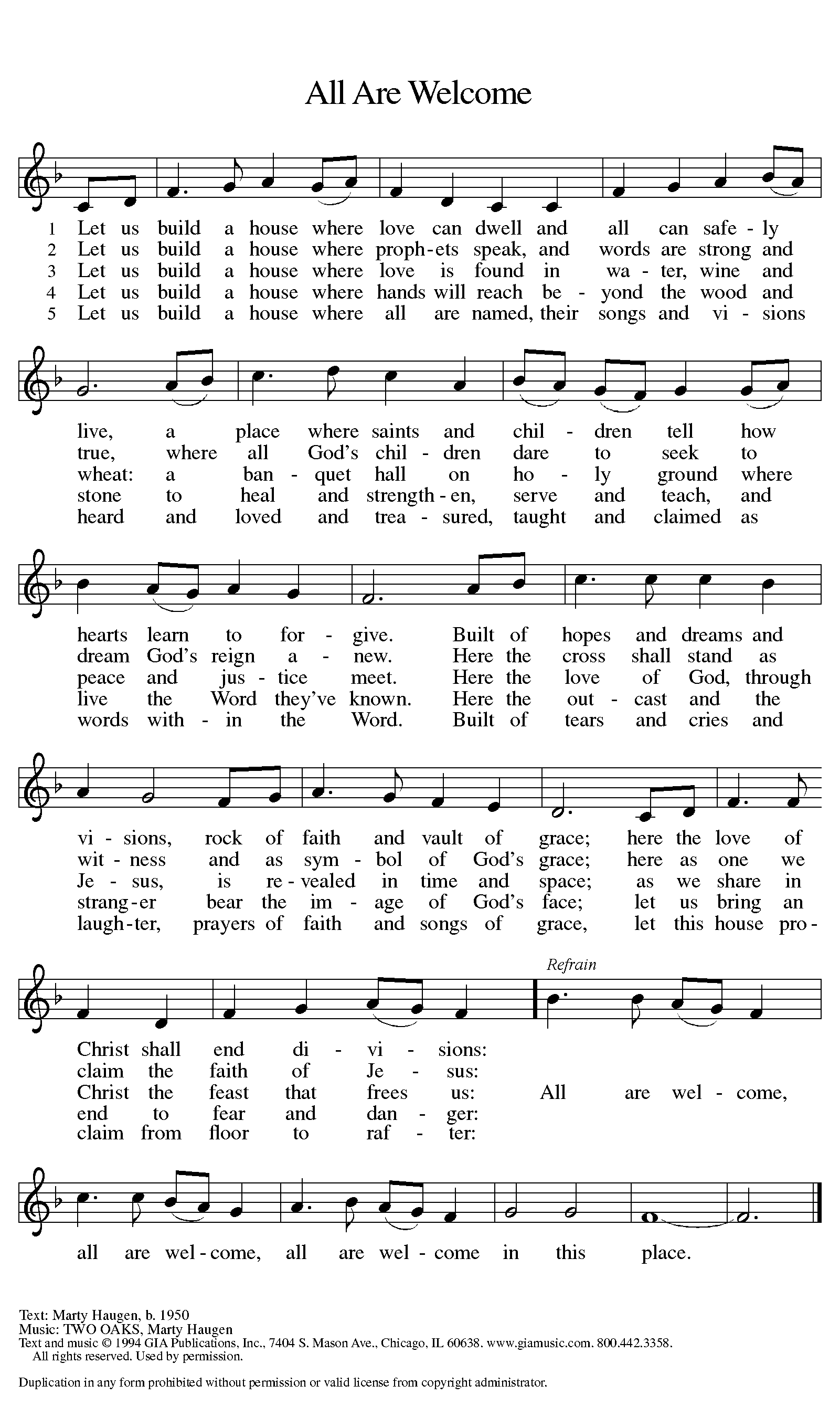 GREETINGThe grace of our Lord Jesus Christ, the love of God, and the communion of the Holy Spirit be with you all.And also with you.Prayer of the DayLet us pray together.Almighty and merciful God, we implore you to hear the prayers of your people. Be our strong defense against all harm and danger, that we may live and grow in faith and hope, through Jesus Christ, our Savior and Lord. Amen.First Reading 						 		Lamentations 3:22-33A reading from Lamentations.22The steadfast love of the Lord never ceases,
  his mercies never come to an end;
 23they are new every morning;
  great is your faithfulness.
 24“The Lord is my portion,” says my soul,
  “therefore I will hope in him.”

 25The Lord is good to those who wait for him,
  to the soul that seeks him.
 26It is good that one should wait quietly
  for the salvation of the Lord.
 27It is good for one to bear
  the yoke in youth,
 28to sit alone in silence
  when the Lord has imposed it,
 29to put one’s mouth to the dust
  (there may yet be hope),
 30to give one’s cheek to the smiter,
  and be filled with insults.

 31For the Lord will not
  reject forever.
 32Although he causes grief, he will have compassion
  according to the abundance of his steadfast love;
 33for he does not willingly afflict
  or grieve anyone.The word of the Lord. 		Thanks be to God.Psalm										Psalm 302O Lord my God, I cried | out to you,
  and you restored | me to health.
 3You brought me up, O Lord, | from the dead;
  you restored my life as I was going down | to the grave.
 4Sing praise to the Lord, | all you faithful;
  give thanks in ho- | ly remembrance. 
 5God’s wrath is short; God’s favor | lasts a lifetime.
  Weeping spends the night, but joy comes | in the morning.
 6While I felt se- | cure, I said,
  “I shall never | be disturbed.
 7You, Lord, with your favor, made me as strong | as the mountains.”
  Then you hid your face, and I was | filled with fear.
 8I cried to | you, O Lord;
  I pleaded with | my Lord, saying,
 9“What profit is there in my blood, if I go down | to the pit?
  Will the dust praise you or de- | clare your faithfulness?
 10Hear, O Lord, and have mer- | cy upon me;
  O Lord, | be my helper.” 
 11You have turned my wailing | into dancing;
  you have put off my sackcloth and clothed | me with joy.
 12Therefore my heart sings to you | without ceasing;
  O Lord my God, I will give you | thanks forever. Second Reading							2 Corinthians 8:7-15A reading from 2 Corinthians.7Now as you excel in everything—in faith, in speech, in knowledge, in utmost eagerness, and in our love for you—so we want you to excel also in this generous undertaking.
  8I do not say this as a command, but I am testing the genuineness of your love against the earnestness of others. 9For you know the generous act of our Lord Jesus Christ, that though he was rich, yet for your sakes he became poor, so that by his poverty you might become rich. 10And in this matter I am giving my advice: it is appropriate for you who began last year not only to do something but even to desire to do something—11now finish doing it, so that your eagerness may be matched by completing it according to your means. 12For if the eagerness is there, the gift is acceptable according to what one has—not according to what one does not have. 13I do not mean that there should be relief for others and pressure on you, but it is a question of a fair balance between 14your present abundance and their need, so that their abundance may be for your need, in order that there may be a fair balance. 15As it is written, 
 “The one who had much did not have too much,
  and the one who had little did not have too little.”The word of the Lord.Thanks be to God.Gospel AcclamationAlleluia. Lord, to whom shall we go?You have the words of eternal life. AlleluiaGospel 										Mark 5:21-43The holy gospel according to Mark.Glory to you, O Lord.21When Jesus had crossed again in the boat to the other side, a great crowd gathered around him; and he was by the sea. 22Then one of the leaders of the synagogue named Jairus came and, when he saw him, fell at his feet 23and begged him repeatedly, “My little daughter is at the point of death. Come and lay your hands on her, so that she may be made well, and live.” 24So he went with him. 
  And a large crowd followed him and pressed in on him. 25Now there was a woman who had been suffering from hemorrhages for twelve years. 26She had endured much under many physicians, and had spent all that she had; and she was no better, but rather grew worse. 27She had heard about Jesus, and came up behind him in the crowd and touched his cloak, 28for she said, “If I but touch his clothes, I will be made well.” 29Immediately her hemorrhage stopped; and she felt in her body that she was healed of her disease. 30Immediately aware that power had gone forth from him, Jesus turned about in the crowd and said, “Who touched my clothes?” 31And his disciples said to him, “You see the crowd pressing in on you; how can you say, ‘Who touched me?’ ” 32He looked all around to see who had done it. 33But the woman, knowing what had happened to her, came in fear and trembling, fell down before him, and told him the whole truth. 34He said to her, “Daughter, your faith has made you well; go in peace, and be healed of your disease.”
  35While he was still speaking, some people came from the leader’s house to say, “Your daughter is dead. Why trouble the teacher any further?” 36But overhearing what they said, Jesus said to the leader of the synagogue, “Do not fear, only believe.” 37He allowed no one to follow him except Peter, James, and John, the brother of James. 38When they came to the house of the leader of the synagogue, he saw a commotion, people weeping and wailing loudly. 39When he had entered, he said to them, “Why do you make a commotion and weep? The child is not dead but sleeping.” 40And they laughed at him. Then he put them all outside, and took the child’s father and mother and those who were with him, and went in where the child was. 41He took her by the hand and said to her, “Talitha cum,” which means, “Little girl, get up!” 42And immediately the girl got up and began to walk about (she was twelve years of age). At this they were overcome with amazement. 43He strictly ordered them that no one should know this, and told them to give her something to eat.The gospel of the Lord.Praise to you, O Christ.SERMON 			Pastor Becky Ebb-SpeeseHymn of the Day		“We Come to You for Healing” 	ELW 617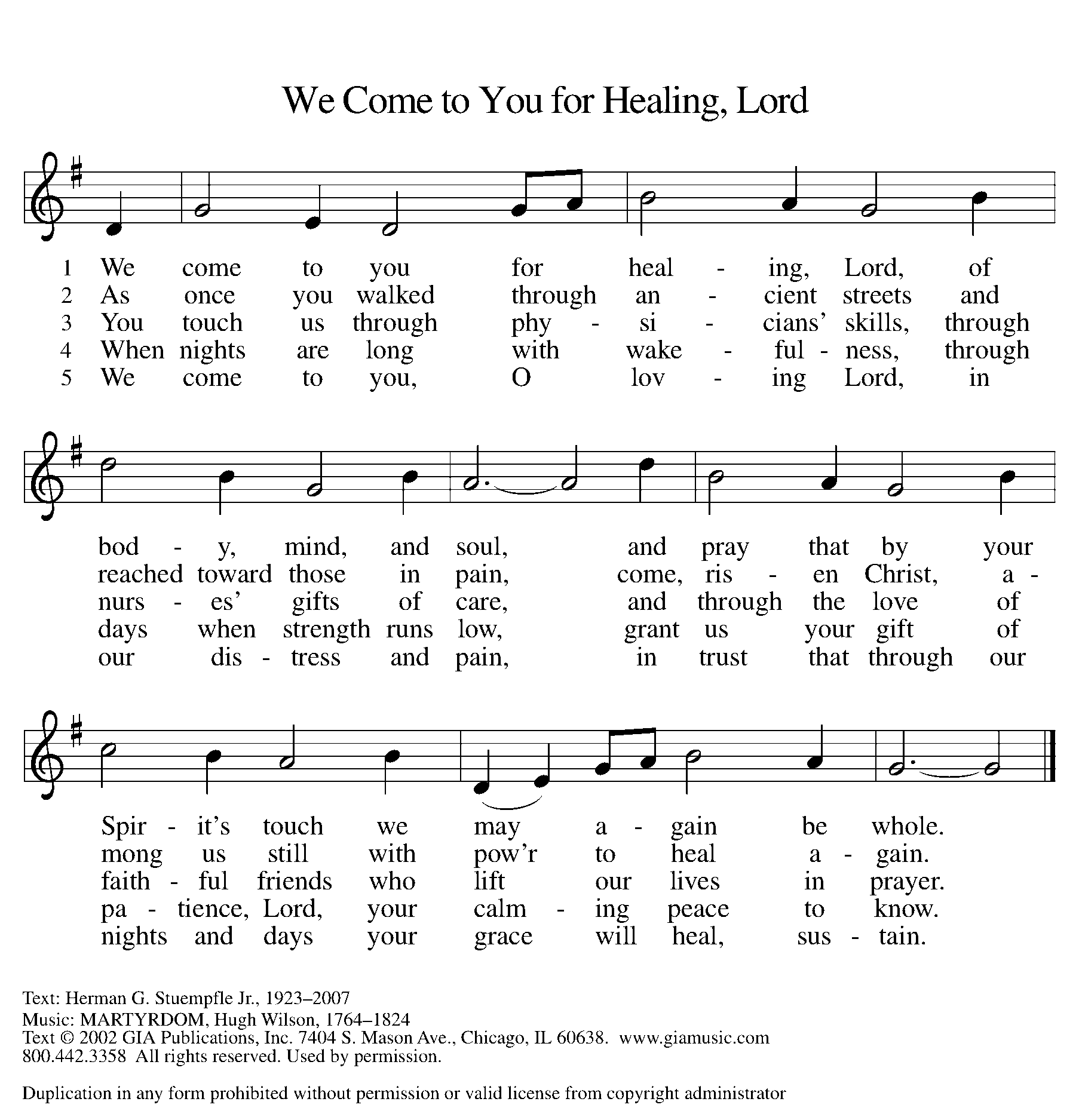 cREEDI believe in God, the Father almighty,creator of heaven and earth.I believe in Jesus Christ, God’s only Son, our Lord,who was conceived by the Holy Spirit,born of the virgin Mary,suffered under Pontius Pilate,was crucified, died, and was buried;he descended to the dead.*On the third day he rose again;he ascended into heaven,he is seated at the right hand of the Father,and he will come to judge the living and the dead.I believe in the Holy Spirit,the holy catholic church,the communion of saints,the forgiveness of sins,the resurrection of the body,and the life everlasting. Amen.*Or, “he descended into hell,” another translation of this text in widespread use.prayers of IntercessionLet us come before the triune God in prayer.A brief silence.God of hope, the ministry of your church extends across borders, from nearby neighbors to far and distant countries. Accompany all those who labor eagerly in service of the gospel, that through your good news all might experience transformation. We pray for Trinity Lutheran Church and Rev. Richard Stieve. Lord, in your mercy,hear our prayer.Almighty God, we give you thanks for the air we breathe, the water we drink, the land that provides our food. Guard all species of plants and animals from harsh changes in climate and empower us to protect all you have made. Lord, in your mercy,hear our prayer.Righteous God, we pray for nations and their leaders. Give them a spirit of compassion and steer them towards a fair distribution of resources; that none among us would have too much or too little. Lord, in your mercy,hear our prayer.God of healing, your touch has the power to make us whole. We pray for those suffering from physical or mental illness. Embrace those who are sick. Surround them with your unwavering presence. Lord, in your mercy,hear our prayer.We pray for this assembly and all those gathered together in worship. Revive our spirits, renew our relationships, and rekindle our faith, that we might experience resurrection in this community. Lord, in your mercy,hear our prayer.We give thanks for the faithful ancestors in every age whose lives have pointed us towards you. Envelop them in your love, we may be reunited with one another in the last days. Lord, in your mercy,hear our prayer.We lift our prayers to you, O God, trusting in your abiding grace.Amen.Peace The peace of Christ be with you always.And also with you.Offering & Offering song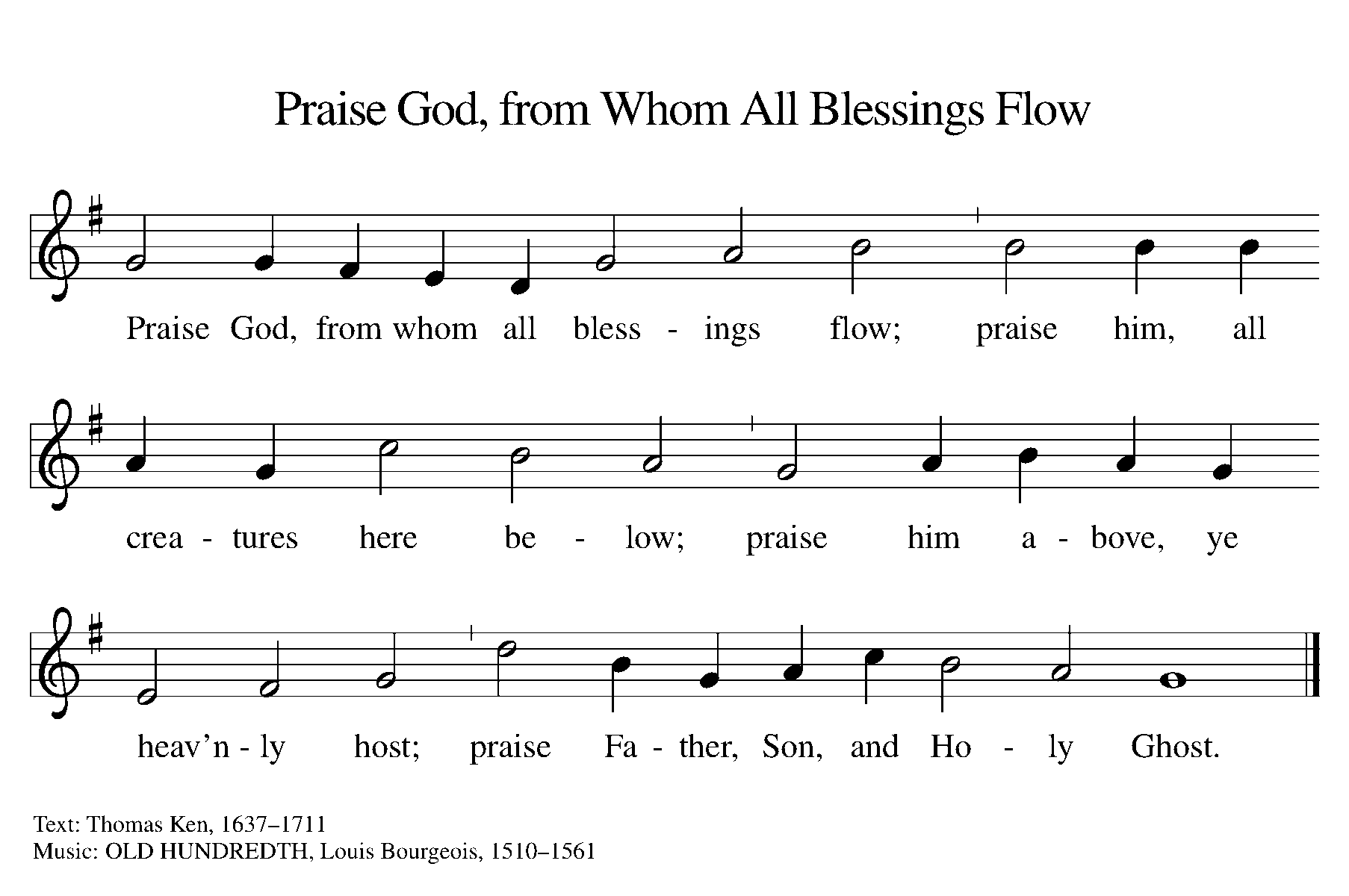 Offering Prayer Let us pray. Gracious God, you bless us with gifts of guidance, new life, growth in grace, and fruitful labor. Accept the first fruits of time and toil, field and orchard we offer here. Bless and multiply these gifts to our nurture and the care of your creation; for the sake of your Son, our Savior Jesus Christ.Amen.Thanksgiving at the Table In the night in which he was betrayed,our Lord Jesus took bread, and gave thanks;broke it, and gave it to his disciples, saying:Take and eat; this is my body, given for you.Do this for the remembrance of me.Again, after supper, he took the cup, gave thanks,and gave it for all to drink, saying:This cup is the new covenant in my blood,shed for you and for all people for the forgiveness of sin.Do this for the remembrance of me.Lord’s Prayer Gathered into one by the Holy Spirit, let us pray as Jesus taught us.Our Father in heaven,hallowed be your name,your kingdom come,your will be done,on earth as in heaven.Give us today our daily bread.Forgive us our sinsas we forgive thosewho sin against us.Save us from the time of trialand deliver us from evil.For the kingdom, the power,and the glory are yours,now and forever. Amen.COMMUNIONThe body and blood of our Lord Jesus Christ bless  you and keep you in His grace.SendingGod blesses us and sends us in mission to the world.BlessingThe holy Three, the holy One increase your hope,strengthen your faith, deepen your love, and ☩ grant you peace.Amen.Sending SonG	“Great Is Thy Faithfulness” ELW 733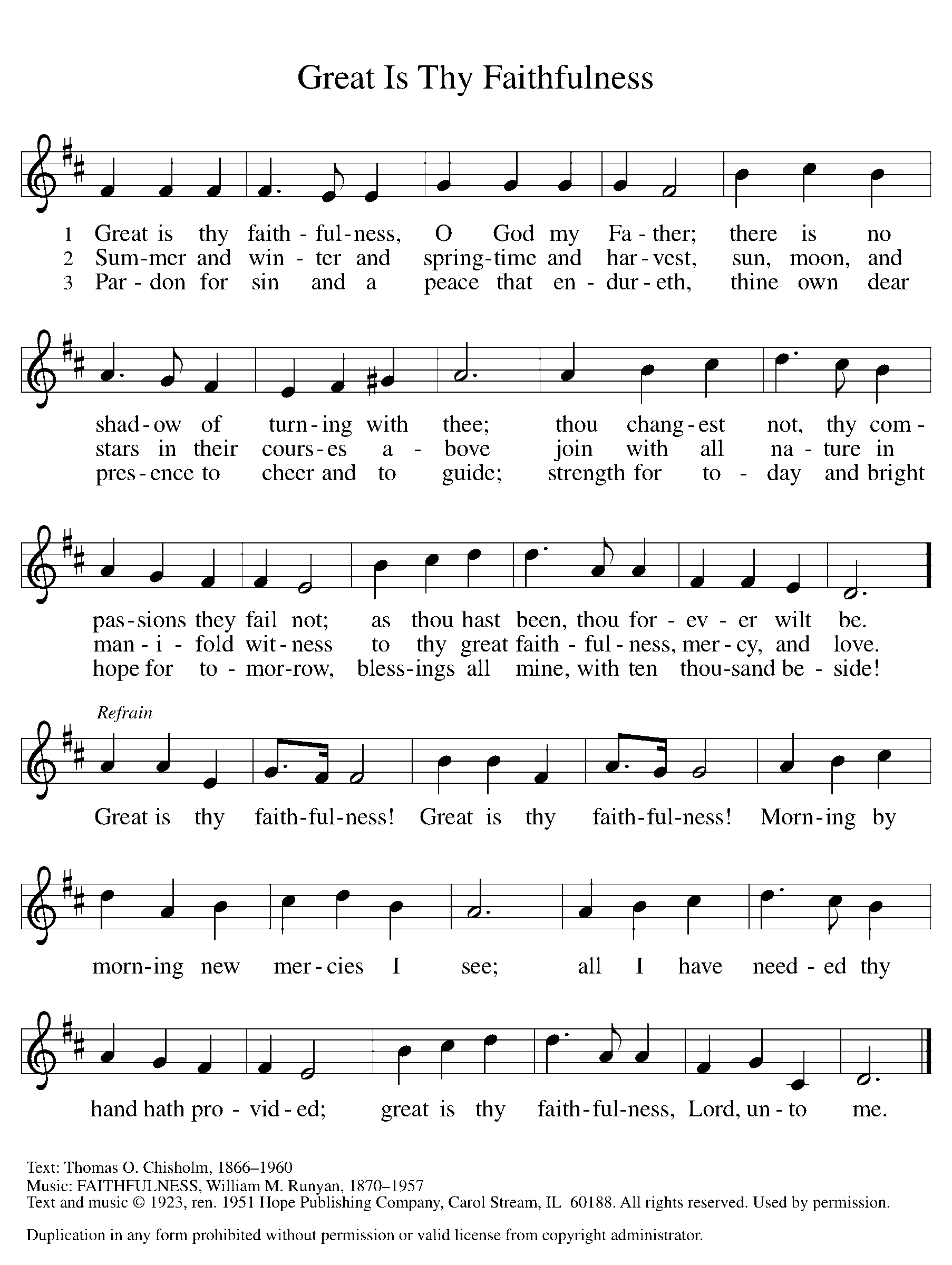 Dismissal Go in peace. Share the good news.Thanks be to God.From sundaysandseasons.com. Copyright © 2017 Augsburg Fortress. All rights reserved.THANK YOU TO ALL WHO SERVED TODAY:Presider: Pastor Becky Ebb SpeeseMusician: Martha YoderElder: Paul MeadeTrustee: Mike JohnsonOffering Counters:  Doug Mackenzie and Mike JohnsonSafety Person: Diane GriffinTHANK YOU!Dear Zion friends and family,Thank you for your prayers and other expressions of Christian care and concern during my recent illness. You are all appreciated. Love, Mary Smith 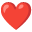 ANNOUNCEMENTSBoard of Education will meet today right after church to discuss our plans for Zion’s youth. This is an important meeting as we will plan Sunday School, look ahead to the Gathering and find ways to support our young members. If you are interested in teaching, including part time teaching, or have ideas for the youth please join us or connect with Jolene.Coffee Fellowship: We're excited to bring back Coffee Fellowship! Council will continue to review the protocols and will provide guidance on what can be served. Please review the proposed Coffee Fellowship schedule that is placed in the Narthex. This is based off the schedule from a few years ago, with a few updates. If you would like to volunteer for the summer months, please add your name to the sheet. If you have any concerns with the month you are listed, please make the sheet or see Jolene. Thank you! Semi-Annual Meeting: The Semi-annual meeting is fast approaching. It will be held on Sunday, July 18 after service. The report deadline will be Sunday, July 11. Please have all board reports to Tara by that time. (It is best if they are emailed to her at office@zionwoodlandmi.org)Greeters: It is good news that we are at a point where we can resume having a greeter inside the church. At this time, we plan to have one greeter who will be located in the Narthex area. Watch for the list of greeters in the June newsletter. If you are unable to serve as a greeter on your assigned day, please trade with someone on the schedule to ensure we have a greeter each Sunday.The Board of Education and Youth needs a few more people to help plan Christian education for our children, youth, and adults as we look to resume Christian education in the fall. Please consider volunteering to help with this important work of the church. See Pastor Becky or Jolene Griffin to volunteer or for more information.Boards and Committees: Council is encouraging boards and committees to resume meeting and working on plans for their respective areas. Council is also encouraging all boards and committees to designate a contact person for Council to reach out to when needed. When meeting, remember that social distancing and mask requirements are still place.Save the Date.  Plan to Attend:July 18 - Semi-Annual Mtg.August 22 - Zion's 165 Birthday PartySeptember 4 - Woodland Labor Day Games.  Workers needed